CURRICULUM & INSTRUCTION COUNCIL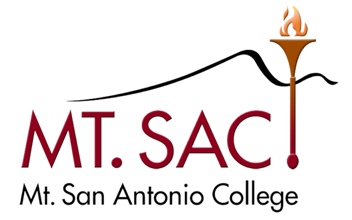 September 8, 2020 Agenda4-2460 3:30 – 5:00 PMVia Zoom MeetingKristina Allende, Co-ChairMadelyn Arballo, Continuing EducationGeorge Bradshaw, Admission & RecordsRichard Mahon, VP InstructionJamaika Fowler, Articulation OfficerCarol Impara, DL CoordinatorPatricia Maestro, Mapping & Catalog CommitteeJoumana McGowan, Assoc. VP InstructionDana Miho, FacultySerena Ott, VP Academic SenateDianne Rowley, Assist. Curriculum LiaisonPauline Swartz, Library & Learning ResourcesMichelle Sampat, Co-ChairOm Tripathy, FacultyChisa Uyeki, Academic Senate PresidentKim Leiloni Nguyen, Outcomes CoordinatorVacant, Student RepresentativeMeeting AgendaOutcomesApproval MinutesJune 9, 2020AttachedPublic CommentsInformationAcceptance of MinutesDistance Learning Committee MinutesMay 26, 2020June 9, 2020Educational Design Committee MinutesSeptember 1, 2020Equivalency Committee MinutesOutcomes Committee MinutesTransfer and General Education Subcommittee Minutes Content Review Committee MinutesMapping and Catalog CommitteeAttachedAttachedNoneNoneNoneNoneNew or Substantive Program ChangesNew CoursesESL VSPK VESL SpeakingESL VWRT VESL WritingVOC CT Contact TracerVOC FAB General FabricationNew Stand-alone coursesCourse DisciplinesItems for Discussion or ActionNoncredit Workgroup Recommendations: Correspondence Education – C. ImparaCreation of Credit Prior Learning Workgroup – K. AllendeCurriculum Cultural Audit – D. Rowley, K. AllendeAP 4051 Course Equivalencies and Variances –  FowlerCourses and Programs in Catalog Not Offered Within 2 Years – J. Fowler6a.  AP 4020 Program and curriculum Development – K. Allende1. None2. See attached3. None4. None5 NoneOn Hold Items2019-20 Meetings3:30-5:002nd & 4th TuesdaysFall 2019September 10 & 24October 8, 22November 12 & 26December 10, Spring 2020March 10 & 24April 14 & 28             May 12 & 26June 9